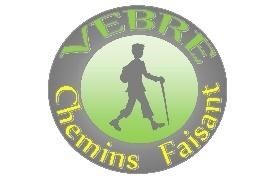 L’association VEBRE CHEMINS FAISANT a pour mission d’établir un lien d’amitié entre les habitants de Vèbre et des communes avoisinantes en leur proposant différentes activités : Valorisation du petit patrimoine communal, organisation d’évènementiels autour de la culture et des traditions, collecte d’informations concernant l’histoire du village, réouverture et entretien d’anciens chemins invitant à la ballade autour du village. L’adhésion à l’association est libre et ouverte à toutes et à tous (du village ou non) moyennant une cotisation annuelle de 10 € par personne et de 15 € pour un couple, une famille (ex : 2 Adultes + 2 enfants) ou une association. Contact mail : vebrecheminsfaisant@gmail.com Blog : www.ariegecheminsfaisantvebre.com Contact  conseil d’administration : Jean-Guy Bidon : 06 65 63 54 48  / Ivan Lagarrigue : 06 38 24 63 61 / Jean-François Gaudoneix 06 82 13 27 03Bulletin d’adhésion année 2023□ Je rejoins l’association VEBRE CHEMINS FAISANT (1ère inscription). □ Je renouvelle mon adhésion à l’association VEBRE CHEMINS FAISANT. Le montant de la cotisation annuelle (01 janvier au 31 décembre 2023) est de 10 € pour une personne et de 15 € pour un couple ou une famille (exemple : 2 adultes + 2 enfants ou plus) ou une associationPaiement en espèces ou par chèque à l’ordre de « Association Vèbre Chemins Faisant » Adresse : Association VEBRE CHEMINS FAISANT, mairie, 09310 VEBRE Identité de l’adhérent :      □ individuel      □ Couple            □ Famille          □ AssociationNOM :  	 	 	 	 	 	Prénom : 			Prénom : 							Prénom :			Prénom :Adresse postale : Adresse mail : Numéro tel : □ J’autorise l’association à communiquer mes coordonnées aux autres adhérents. Date :  	 	 	 	 	 	SignatureMerci de renseigner le petit « sondage » au verso afin de mieux se connaître…..Je suis intéressé par : □ participer à des ateliers cuisine       □  animer un atelier cuisine□ l’entretien des chemins, balisage (besoin de « bras »)      □ participer au projet cabane des métairies et aire de pique-nique de Dandine□ la journée vide jardin / échange de graines de fin avril (besoin de « bras »)     □ faire partie de l’équipe d’organisation (tenir un stand d’échange, mise en place d’expo, …)□ les repas partagés□ le repas des rues (besoin de « bras »)     □ faire partie de l’équipe d’organisation (montage des chapiteaux, grillades,…)□ participer aux après-midi jeux de société     □ présenter des jeux, les animer□ le vide grenier (besoin de « bras »)   □ faire partie de l’équipe d’organisation le jour J (stand restauration, …)     □ distribuer des flyers sur d’autres vide grenier proches de Vèbre (Garanou, Arignac, …..)□ participer à des promenades avec pique-nique□ assister à des conférences   □ proposer des conférences      □ animer une conférence□ assister à des concerts dans l’église     □ proposer des idées de concerts□ autres propositions qui me tiennent à cœur !Association VEBRE CHEMINS FAISANT Association régie par la loi de 1901 inscrite sous le n°W091000645 